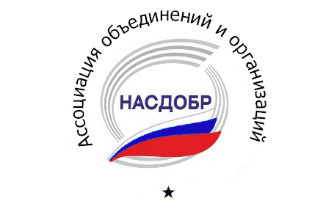 Ассоциация объединений и организаций «НАСДОБР»БЛАГОДАРНОСТЬЗа большой вклад в деятельность НАСДОБР, активную работу по разработке документов, подготовке аналитических и экспертных материалов, а также в связи с 5-летним юбилеем НАСДОБР, объявить благодарность:Евтихиевой Наталье АндреевнеЕвенко Леониду ИвановичуЛидэ Елене НиколаевнеКоцоевой Веронике АлександровнеГапоненко Александру ЛукичуШебуракову Илье БорисовичуКукушкину Марку ЕвгеньевичуСоловьёву Владимиру АлександровичуПетровой Марине ГеннадьевнеЛагенен Наталье ЕвгеньевнеЗубковой Елене ВитальевнеКарташовой Ларисе ВасильевнеКоляде Андрею АлександровичуРаевскому Сергею Васильевичу